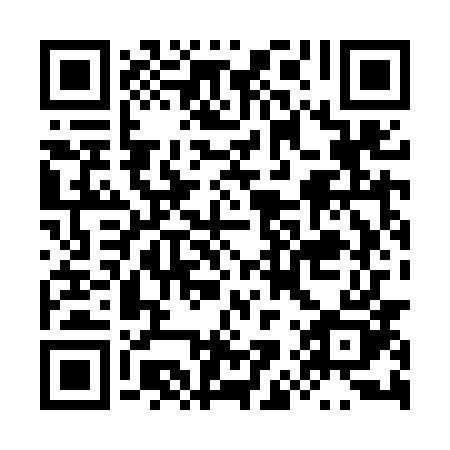 Prayer times for Przegaliny Duze, PolandSat 1 Jun 2024 - Sun 30 Jun 2024High Latitude Method: Angle Based RulePrayer Calculation Method: Muslim World LeagueAsar Calculation Method: HanafiPrayer times provided by https://www.salahtimes.comDateDayFajrSunriseDhuhrAsrMaghribIsha1Sat1:584:1512:266:008:3810:482Sun1:584:1412:276:008:3910:483Mon1:584:1312:276:018:4010:494Tue1:574:1312:276:028:4110:495Wed1:574:1212:276:028:4210:506Thu1:574:1212:276:038:4310:507Fri1:574:1112:276:038:4410:518Sat1:574:1112:286:048:4510:519Sun1:574:1012:286:048:4610:5210Mon1:574:1012:286:058:4610:5211Tue1:574:1012:286:058:4710:5212Wed1:574:0912:286:068:4810:5313Thu1:574:0912:296:068:4810:5314Fri1:574:0912:296:078:4910:5415Sat1:574:0912:296:078:4910:5416Sun1:574:0912:296:078:5010:5417Mon1:574:0912:306:088:5010:5518Tue1:574:0912:306:088:5110:5519Wed1:584:0912:306:088:5110:5520Thu1:584:0912:306:088:5110:5521Fri1:584:0912:306:098:5110:5522Sat1:584:1012:316:098:5210:5623Sun1:584:1012:316:098:5210:5624Mon1:594:1012:316:098:5210:5625Tue1:594:1112:316:098:5210:5626Wed1:594:1112:316:098:5210:5627Thu2:004:1212:326:098:5210:5628Fri2:004:1212:326:098:5110:5629Sat2:004:1312:326:098:5110:5630Sun2:014:1312:326:098:5110:56